 О порядке формирования муниципальных социальных заказов на оказание муниципальных услуг в социальной сфере, отнесенных к полномочиям органов местного самоуправления Цивильского муниципального округа Чувашской Республики, о форме и сроках формирования отчета об их исполненииВ соответствии с частью 4 статьи 6 и частью 5 статьи 7 Федерального закона от 13 июля 2020 года № 189-ФЗ «О государственном (муниципальном) социальном заказе на оказание государственных (муниципальных) услуг в социальной сфере» (далее – Федеральный закон)  администрация Цивильского муниципального округа Чувашской Республики         ПОСТАНОВЛЯЕТ:1.  Установить, что в целях выполнения требований части 4 статьи 6 и части 5 статьи 7  Федерального закона, в Цивильском муниципальном округе Чувашской Республики применяются нормы постановления Кабинета министров Чувашской Республики от 30.11.2021 № 608 «О Порядке формирования государственных социальных заказов на оказание государственных услуг в социальной сфере, отнесенных к полномочиям органов государственной власти Чувашской Республики, о форме и сроках формирования отчета об их исполнении», используются форма и структура социального заказа, а также форма отчета об исполнении социального заказа, установленные указанным постановлением.2. Обеспечить на территории Цивильского муниципального округа Чувашской Республики формирование и утверждение муниципальных социальных заказов на оказание муниципальных услуг в социальной сфере в соответствии с пунктом 1 настоящего постановления.3. Уполномоченным органам Цивильского муниципального округа Чувашской Республики включать в муниципальный социальный заказ информацию об объеме оказания муниципальных услуг в социальной сфере на основании данных об объеме оказываемых муниципальных услуг в социальной сфере, включенных 
в обоснования бюджетных ассигнований, формируемые главными распорядителями средств бюджета Цивильского муниципального округа Чувашской Республики, используемые в муниципальном образовании в соответствии с порядком планирования бюджетных ассигнований Цивильского муниципального округа Чувашской Республики и методикой планирования бюджетных ассигнований бюджета Цивильского муниципального округа Чувашской Республики, определенными финансовым органом Цивильского муниципального округа Чувашской Республики в соответствии с бюджетным законодательством Российской Федерации.	4. Администрации Цивильского муниципального округа Чувашской Республики разместить настоящее постановление на официальном сайте администрации Цивильского муниципального округа Чувашской Республики в информационно-коммуникационной сети Интернет.5. Контроль за исполнением настоящего постановления возложить на заместителя главы администрации Цивильского муниципального округа - начальника отдела образования и социального развития администрации Цивильского муниципального округа Чувашской Республики.            6. Настоящее постановление вступает в силу после его официального опубликования (обнародования) и распространяется на правоотношения, возникшие с 01 марта 2023 года.ЧĂВАШ РЕСПУБЛИКИ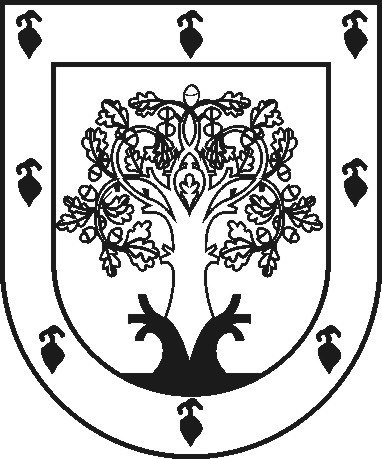 ЧУВАШСКАЯ РЕСПУБЛИКАÇĚРПӲМУНИЦИПАЛЛĂ ОКРУГĔНАДМИНИСТРАЦИЙĚЙЫШĂНУ2023ç. çĕртме уйӑхĕн 5-мӗшӗ  № 746Çěрпÿ хулиАДМИНИСТРАЦИЯ ЦИВИЛЬСКОГО МУНИЦИПАЛЬНОГО ОКРУГАПОСТАНОВЛЕНИЕ05 июня 2023г. № 746город ЦивильскГлава Цивильского муниципального округа	А.В. Иванов